『まなび』松永生涯学習センター　学習情報紙　８月号　２０1７年　平成2９年　８月１日発行　NO.１９４問合せ先　松永生涯学習センター住所　福山市松永町三丁目１番29号 電　話　０８４－９３４－５４４３ファックス　０８４－９３4－８２５１メールアドレスmatunaga-shougai-gakushuu@city.fukuyama.hiroshima.jp
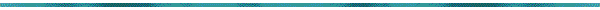 ビッグサマーストーリー～キミとつくる夏～夏休みに，みなさんと一緒に楽しめるイベントをします。ボランティアが中心となって運営する体験コーナーもあります。西部市民センターに，みんなあつまれ～！　いっしょに楽しみましょう！日時　８月２６日（土曜日）１３時から１７時まで会場　西部市民センター住所　福山市松永町三丁目１番２９号主催・申込み・問合せ福山市松永支所　松永生涯学習センター電話　084―934―5443駐車場には限りがあります。公共交通機関をご利用ください。（松永駅から徒歩３分）満車の場合は，補完駐車場（跨線橋の西）をご利用ください。また，お近くの方はできるだけ自転車や徒歩でお越しください。パワフルサマーステージ開場　１３時場所　２階ホール出演　今津未来園，福山商業高等学校ダンス部，スタジオワンセルフ，ダンススタジオユニティー，ジュニアジャザサイズ，福山中学・高等学校演劇部，７０３ハートアンドスマイル（順不同）来どもチャレンジ広場時間　１３時から１６時まで内容１３時からローラがお出迎え。先着１００人に缶バッチプレゼント■１階　サロン★共同作品「スイミー～みんなで大きな魚になろう～」スイミーにねがいごとを書こう★バルーンアート（先着３０人）★ゲタファミリーといっしょ！お面（ぬりえ），めいろ，まちがいさがし，★ビデオ・紙芝居上映１３時から　がんばれ　スイミー１４時から　ゲタロウ・ゲタコはじめてのおつかい１６時１５分から　大型紙芝居　母と子の八月八日■１階　図書館★夏のこわ～いおはなし会（１５時から１５時４０分まで）大型絵本「おばけのてんぷら」エプロンシアター「ジャックと豆の木」■２階　空中回廊★まつながクイズ★平和アピール展（松永管内の保育所の作品など）★ジョイジョイワークたかにし　活動紹介展示■４階★かんたん工作　ストローアーチェリー，ホバークラフト，コロコロたまごなど★こどもクッキング（２００円）「地産地消！！夏やさいをつかったピザトーストと三色だんごとデザート」①１３時３０分から　②１５時から＊それぞれ１５人（申し込みが必要です）＊エプロンと三角巾を持ってきてね★ペットボトルを使った風鈴づくり（２０円）★夏の絵手紙（５０円）★「おかしの魚つり」（５０円）★むかしの遊び！「けんけんぱっ」など※　子どもチャレンジ広場の参加者には，まちパス２５ポイントをプレゼント！■屋外★無料わたがし体験（各回５０人）①１３時３０分から　②１５時から★ちゃぷちゃぷ　ゲームコーナー（一部有料）●ボール・あひるすくい●ヨーヨーつり●コイン落とし●ストラックアウト●第4回フライングディスク大会①１４時から　②１５時から　表彰１６時から★地産地消ブース（若草会）東村産のとっともおいしい新鮮野菜です！★飲食ブース（有料）●やきそば●かき氷●フライドポテト●あげいも●フランクフルト●いか焼き●ソフトクリーム●フロート●飲み物★エンディング（１７時から・屋外）「ローラとじゃんけん」参加者全員に景品あり！【問合せ・申込み】松永生涯学習センター電話　084－934－5443内容が変更になる場合があります。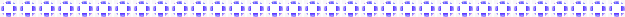 認め合おう　みんな違って　あたりまえ松永はきもの資料館　あしあとスクエアビックサマーストーリー当日，無料開館します。●手芸体験 ●フリーマ－ケット●郷土玩具遊びコーナー（無料）●ミニ畳作りワークショップ１０時３０分から１２時●実演販売 １０時から１６時●展示「重要有形民俗文化財はきものコレクション」問合せ：(０８４)９３４－６６４４パネル【展示】「２０１７平和アピール展」（西部会場）平和の大切さを考えてもらえるようパネル展示をします。ぜひご覧ください。期間 ８月１日（火）～８月２７日（日）場所 西部市民センター 1階エントランス【おりばらサロン】どなたでもご参加いただけます。はじめての方も大歓迎です。日時：８月１５日（火）１３時３０分～１５時場所：西部市民センター１階サロン日時 ６月１５日（木）１３時３０分～１５時場所 西部市民センター１階サロン情報びっくり箱１　今津公民館電話　934－2205☆社会教育活動事業「きみは“高諸神社探検隊”」●とき　８月１０日（木）９時３０分～１２時●ところ　今津公民館に集合し，高諸神社へ移動●内容　高諸神社をマップを持って探検●注意事項　虫よけ対策（長袖・長ズボン着用），暑さ対策（帽子・水筒など）をお願いします●対象　どなたでも●まちパス　２５ポイント●問合せ　今津(いまづ)公民館へ２　柳津公民館電話　933－4216☆社会活動事業■「わくわく工作教室～作って遊ぼう！～」●とき　８月１７日（木）９時３０分～１１時●定員　１５人　　●申込　必要●まちパス　２５ポイント■「環境を考えよう～地球の秘密～」●とき　８月１８日（金）９時３０分～１１時●内容　ＤＶＤ視聴「地球の秘密」●定員　２０人　　●申込　必要●まちパス　２５ポイントいずれも●ところ　柳津公民館 ●問合せ　柳津(やないづ)公民館へ■藤江公民館電話　935－7401☆社会活動事業「野菜とくだものを中心とした食と健康」●とき　８月２４日（木）１４時～１５時３０分●ところ　藤江公民館　２階　大会議室●講師　うえはら美穂さん（野菜ソムリエ）●対象　成人一般　　●申込　不要●問合せ　藤江(ふじえ)公民館へ■松永図書館電話　933－3770<８月の行事>☆展示　「紙芝居『ゲタロウ・ゲタコ　はじめてのおつかい』」●とき　８月１日（火）～８月２３日（水）●内容　松永合併５０周年を記念して作成された，松永の魅力がつまった紙芝居の展示☆夏のこわ～いおはなし会●とき　８月２６日（土）１５時～１５時４０分●内容　大型絵本「おばけのてんぷら」の読み聞かせやストーリーテリングなど＜定例行事＞☆あかちゃんといっしょのおはなし会●とき　８月８日（火）・１４日（月）１１時～１１時３０分●対象　乳幼児とその保護者☆松永読書会●とき　８月２１日（月）１０時～１２時●読本　「駱駝祥子」　老舎/作　岩波書店☆さくらんぼの会（こどもの本を楽しむ会）●とき　８月２８日（月）１０時３０分～１２時●読本　「園芸少年」　魚住直子/著　講談社＜＜図書館のお休み＞＞ ８月１５日（火）松永はきもの資料館　あしあとスクエアビッグサマーストーリー当日，無料開館します！●ミニ畳作りワークショップ１０時３０分から１２時●実演販売　１０時１６時●手芸体験●フリーマーケット●郷土玩具遊びコーナー（無料）【展示】重要有形民俗文化財はきものコレクション●問合せ　電話　084－934－6644■福山市松永はきもの資料館　あしあとスクエア８・９月のイベント「はきもの資料館」では地域の活性化やさまざまな交流の場として取り組んでいます。ぜひお越しください。毎月第1日曜日★あしあとマーケット９月３日　９：００～１５：００そのほかにも地元野菜直売，手づくりグッズ販売，焼きそばなどもあります毎月第4日曜日ごたまぜ備後（がらくた市）８月２７日　９：００～１５：００問合せ　福山市松永はきもの資料館電話０８４－９３４－６６４４■平成２９年７月５日からの九州北部豪雨災害義援金の受付を行います●受付期間　７月１２日（水）～８月３１日（木）●受付場所　福山市役所本庁舎・松永支所・北部支所・東部支所・神辺支所・鞆支所・内海支所・沼隈支所・新市支所・加茂支所・芦田支所（１１施設）●問合せ危機管理防災課　電話 ０８４－９２８－１１２８松永地域振興課　電話 ０８４－９３０－０４００義援金のみの受付とし，救援物資の受付は行いません■松永地域振興課からのお知らせ市役所の担当課が不明なものについては，松永地域振興課へご連絡ください。担当部署におつなぎいたします。問合せ　松永地域振興課住所　福山市松永町三丁目１番２９号西部市民センター・松永支所２階電話　084－930－0400―　高めあう　人権感覚　豊かな未来　－ふくやま人権大学2017開校【開講式】■講演会「行政における同和対策事業は協働のまちづくりの出発でした」日時：８月２６日（土）１４時～場所：人権交流センター講師：小川　喜代光さん(日本子ども虐待防止学会)●2000年出された「福山市における今後の同和行政のあり方について」では、地域の実情や事業の必要性を把握しつつ、基本的人権の尊重をまちづくりの基本理念とし、創造性・主体性を発揮して問題解決につなげていく」と書かれており、今日の協働のまちづくりの考え方が継承されています。【ゼミ（３コース開講）】■同和問題入門「私たちと同和問題～共に歩むために～」日時：９月８日・１５日・２２日・２９日（金）１９時～２１時場所：人権平和資料館●同和問題入門コース。同和問題について今まで知らなかった方から，もっと深く学びたい方まで幅広い世代を対象。当事者の方のお話も聞きながら「同和問題とは」「自分らしく生きるということ」について考えます。■障がい者の人権「障がい者問題から学ぶ　人の生き方　社会の在り方」日時：１０月６日・１３日・２０日（金）１９時～２１時場所：人権平和資料館　●障がい者の社会参加支援団体（事業者）や当事者からお話を聞くことにより，私たち（社会）のやるべきことは何か，社会的支援とは何かを考えます。■子どもの人権「子どもの“生きる力”になれるゼミ」　日時：１１月７日・１４日・２１日・２８日（火）１９時～２１時場所：人権交流センター●さまざまなマイノリティーや社会的経済的に弱い立場にある子どもたちの現状に学び，受講者一人ひとりがそれぞれの生活地域において社会の一員として担えることは何かを考えます。【問合せ・申込み先】人権・生涯学習課電話　084－928－1006FAX　084－928－1229■生涯学習への誘い　（講演会）土佐から来たぜよ！坂本龍馬展の見どころ学びどころ龍馬の愛刀　備前長船など，高知県外・中国地方　初展示の品々！波乱万丈に満ちた龍馬の生涯を伺います。●とき　８月１７日（木）１０時３０分から１２時●場所　松永図書館集会室（西部市民センター１階）●講師　岡野将士さん（広島県立歴史博物館主任学芸員）坂本龍馬展は，県立歴史博物館で７月１４日（金）から９月１０日（日）に開催します。●主催　福山市松永生涯学習センターと福山市松永図書館●問合せ　電話　084－934－5443ＦＡＸ　084－934－8251■今月のゲタなびはお休みします。視覚障がい等の理由がある人のために，営利目的を除き「録音」「点字」「拡大」などを認めます。【問合せ】 松永生涯学習センター（電話 084-934－5443）あしあとスクエア●手芸体験 ●フリーマ－ケット●郷土玩具遊びコーナー（無料）●ミニ畳作りワークショップ１０時３０分から１２時●実演販売 １０時から１６時●展示「重要有形民俗文化財はきものコレクション」問合せ：(０８４)９３４－６６４４